3rd International Film Festival of Prayag (26th-28th FEB 2017)

Film Submission Guidelines
The aim of IFFP is to promote Films through the medium of meaningful Documentaries, Short Films, Fictions or Animations. We want to encourage the next generation film makers and let them know their talent better. Organized by Z&Z Media Pvt Ltd, this festival has the support of experienced professionals. OBJECTIVES: The Festival aims at providing a common platform for the film makers to show their talent through films and mainly to encourage aspiring film makers to showcase their artistic expression. REGULAR ENTRY FEE/LATE ENTRY FEE: Rs 1500/Rs 2000/- REGULAR DEADLINE- 15th November 2016 LATE DEADLINE- 31st   December 2016   Note- Feature Films Submission fees—3500/- DATE & PLACE: 26th to 28th FEBRUARY 2017 AT ALLAHABAD, INDIAREGULATIONS: The Festival is meant for all kind of films of any Duration and will have the following sections- World Competition for short fiction films (maximum up to 45 minutes) produced in the last two years (produced after Jan.2015) World Competition for Short documentary films (maximum 45 minutes) produced in the last two years (produced after Jan. 2015) World Competition for short animation films (maximum 45 minutes) produced in the last two years (produced after Jan. 2015) Special ShowcaseAwards: To be proposed
World Cinema: For screening, entries are invited from the producers for films completed after Jan. 2015

Format: All entries should be sent in a DVD format

Deadline for Receiving Entry: All entries should reach the Festival Office on or before regular deadline 15th November 2015 and late deadline 31st Dec 2016 as per shipping details which follows:

Festival Screening Format: Once the entry is selected the Festival Organizers shall intimate the producer / right holder. The producer / right holder shall thereafter be required to send his entry in a DVD's format

Sub Titles: Films will be screened in their original language / version. Films in language other than English must have subtitles in English

Screening: The Festival proposes to have a maximum of 3 screenings per film selected.

Excerpts for Television: For promotion of films entered in the Festival on television, producers / authorized entrants are requested to supply four excerpts of the film(s) entered, each of a maximum duration of three minutes to the Festival office

General: Participation in the Festival implies acceptance of these Regulations. The festival authorities will decide all matters not expressly provided for in these regulations but in conformity with the provisions of the International Regulations for film festivals and its decisions shall be final and binding on all parties. The submitted DVD's will be retained by the Festival Authorities as archival material. If the producer / right holder wants to have the screening material, the same shall be sent back at the producer's / right holder's cost

Payment Instruction: Send your Cheque or DD by the name of “Z&Z Media Pvt Ltd” payable at New Delhi

Shipping Instruction: 

All the freight charges shall be borne by the sender

The DVD screener shall be put in a Safe Pouch and sent by Post / Courier

The package shall be super scribed with the following words "FOR FILM FESTIVAL SELECTION PURPOSES ONLY - NOT FOR COMMERCIAL USE".

The DVD for selected films should be set on "Pre-Paid" mode i.e., at senders cost

Correspondence and Shipping Address: 
All correspondence, Publicity Materials, Screening Material Should be sent to: 
Festival Director
International Film Festival of Prayag- 2016
C/O Z&Z MEDIA PVT LTD 
1899B 3rd Floor, Opposite B-50
South Ex Part-1
New Delhi-110003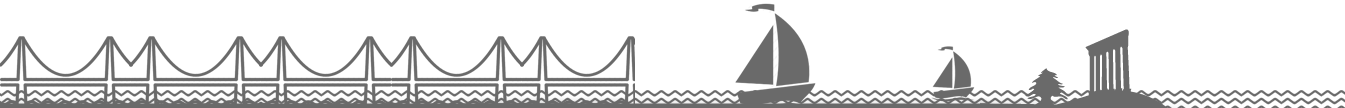 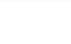 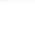 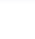 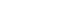 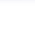 